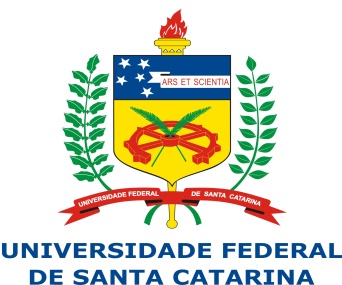 http://idiomassemfronteiras.ufsc.br/  Alunos aprovados, hora de prova didática, por ordem de inscrição, início ás 16:00hs, sala 117 CCE B. por ordem de inscrição:Raquel Maysa Keller 16:00hsRicardo Wagner 16:30hsFábio Augusto Prado Marques 17:00hs.Os membros da banca sãoProf. Dra.  Maria Ester W. MoritzProf. Dra. Raquel Carolina Souza Ferraz D ElyProf. Dra. Donesca Cristina Puntel XhafajFlorianópolis, 19 de Março de 2018.